- Pranešimas su nauju formatavimu -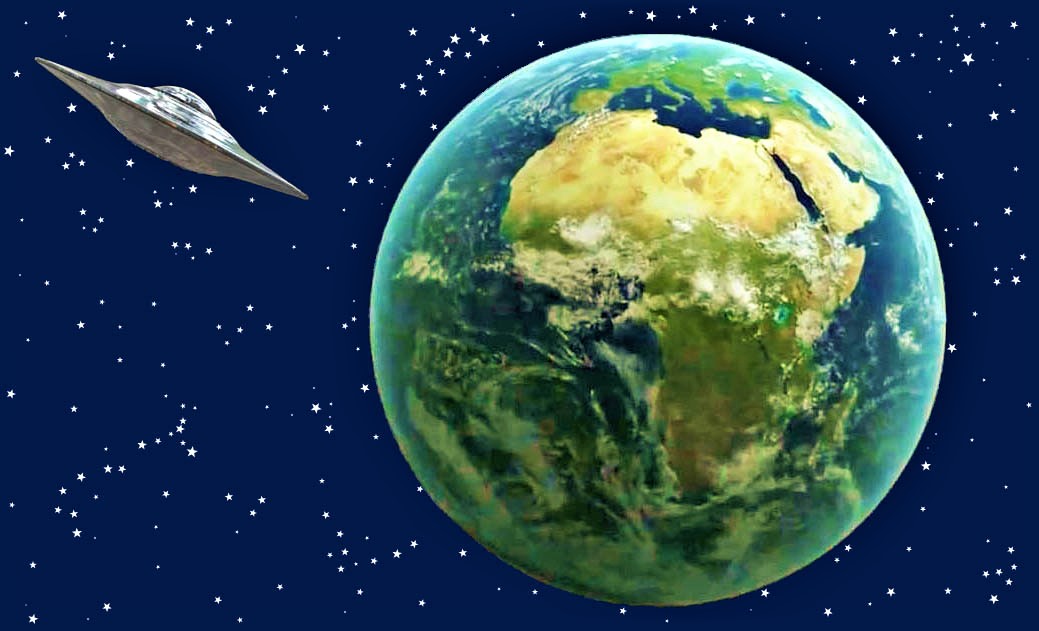 Rimti nurodymai iš nežemiškos būtybėsNežemiška būtybė iš tolimos galaktikos pasakoja mums, žmonėms, apie Dievo suteiktą galimybę naudotis dvasiškai labai išsivysčiusiomis sąjunginėmis nežemiškomis būtybėmis, gyvenančiomis skirtingose dalinai materialiose planetose, bet vis dar esančiomis Fallein.Jie dirba kartu pagal dangiškąjį išganymo planą ir vykdo taikią pagalbos misiją, kad išgelbėtų žmoniją ir mūsų planetą, nesikišdami į mūsų laisvą gyvenimą.*    *    *Sveiki, žmonės, nuoširdžiai trokštantys sugrįžti į dangiškąją būtį!Kristus vėl kalba jums, vidinėms žmogiškoms būtybėms, meilės žodžiu Aš Esu, kurį perduodu per pasiuntinį, galintį perimti mano aukštai vibruojančią dangiškąją šviesos kalbą į savo gana plačiai išgrynintą sielos-žmogaus sąmonę. Jūsų planetoje ir Saulės sistemoje vyksta daug įvykių, apie kuriuos jūs, nuoširdūs, dvasiškai atviri žmonės, mažai žinote arba visiškai nežinote. Tačiau jų pažinimas gali būti naudingas, kad pasiektumėte naujų įžvalgų ir didesnio dvasinio įžvalgumo. Tuomet aš, Kristus, priklausantis beasmenei dangiškajai Aš Esu Meilės Sąjungai, perduodu savo šviesos žodį nežemiškajai būtybei, kuri savanoriškai priėmė mano šiandien jai pasiūlytą šviesos pasiuntinio užduotį. Ji yra kilusi iš iš dalies materialios kosminės srities ir veikia dangiškame išganymo plane. Be to, jis supranta, kaip užrašyti mano šviesos kalbą paveikslėliuose ir perduoti ją pasiuntiniui pagal jo sąmonę.Tačiau pirmiausia prašau jautrias žmogiškąsias būtybes nebijoti nuoširdžių nežemiškų būtybių, jūsų brolių ir seserų iš aukštos vibracijos, šviesos kupinų galaktikų, esančių už jūsų Saulės sistemos ribų, kurie ėmėsi užduoties įvairiais būdais padėti jums, žmonėms. Jie atlieka savo misiją už jūsų planetos gyvenimo sferos ribų, kad galėtumėte netrukdomi dvasiškai tobulėti. Jų užduotis yra visiškai nesavanaudiška ir neutrali, nesikišant į pasaulio įvykius, taip pat nesikišant į laisvą gyvenimą tų žmonių, kurie nuoširdžiai bendrauja su manimi, beasmene visuotine meilės dvasia Aš Esu, savo viduje, nes nori dvasiškai subręsti ir priartėti prie dangiškojo gyvenimo. Prieš tai, kai po trumpo instruktažo perduodu savo Kristaus šviesos žodį meilės sraute Aš Esu nežemiškam pagalbininkui iš pusiau materialių pasaulių, kuris gali perduoti žinią telefono keliu asmeniui, kuris perduoda žinią po mano patvirtinimo, perduodančio asmens paklausiu, ar jis norėtų ją priimti į save. Visada užduodu jam šį klausimą prieš pradėdamas transliaciją ir leidžiu jam visiškai laisvai apsispręsti. Šiuo atžvilgiu mano laisva visuotinė meilės dvasia prašo jūsų apsvarstyti, ar norite skaityti mano dangiškąjį šviesos žodį apie ateivį ir pasiuntinį.Kad niekada nepažeistų laisvės, nežemiška būtybė, dangiškasis šviesos pagalbininkas, padedantis įgyvendinti kosminį išganymo planą - sugrąžinti visas puolusias kūrinijos būtybes, - per mane taip pat klausia jūsų, ar norite išgirsti jo telepatinę žinią. Jei taip, maloniai kviečiame perskaityti šią žinutę. Pranešimas perduodamas taip: Nematomoje erdvėje šalia pasiuntinio stovi dangiškos apsaugos ir kontrolės būtybės, kurios kontroliuoja vaizdinių pranešimų srautą ir stengiasi atmesti trikdančias išorines vibracijas. Bendradarbiaudami jie nukreipia šviesos srautus, kuriuose yra mano dangiškoji žinia, į žmogaus, šiuo atveju diktoriaus, aukštesniąją sąmonę ir stengiasi dvasinių vaizdų kalbą paversti arba išversti į žmogiškosios kalbos žodines sąvokas. Tai vyksta po mano pritarimo ir mano rūpesčiu, taip pat be apsunkintos žemiškos sielos įsikišimo. Šia forma visada vyksta grynas dvasinis-dieviškas įkvėpimas ir telepatinis minčių impulsų perdavimas.Viskas, kas jums, žmonėms, perduodama iš dangiškosios būties ir iš stipriai vibruojančių dalinių materialių sferų, gali būti naudinga jums nušvitimui ir naujoms įžvalgoms, kad šiuo dvasiškai sumišusiu žemiškuoju laiku, kai daugėja pražūtingų nelaimių, nenusimintumėte. Kas savo vidine esybe prisiderina prie mano dangiškųjų meilės jėgų, tam dabar, žemiškojo gyvenimo pabaigoje, įvairiais būdais bus padedama gana gerai išgyventi sunkų gyvenimą. Dėl to jo vibracijos taip pat pakils sielos žmogiškuoju lygmeniu ir jis galės daug greičiau atpažinti išorinius pavojus ir laiku jų išvengti arba pats nuo jų apsisaugoti. Be to, nuoširdžiai norėdamas keistis teigiama linkme, jis palaipsniui suvokia savo gerus ar blogus charakterio bruožus ir elgseną, kurie daugiau ar mažiau apibūdina jo gyvenimą iki šiol. Padedu tokiam nuoširdžiam ir nuoširdžiam žmogui atpažinti save iš vidaus ir išsilaisvinti nuo daugybės neteisėtų naštų.Kas dėl savo vidinio atsigręžimo į mane, Kristų Aš Esu, dabar yra atviras dangiškoms meilės jėgoms, nepaprastai plūstančioms į jus, ir naujam bei išsiplėtusiam dvasiniam pažinimui, jo sielos-žmogaus sąmonė nuolat plečiasi. Taip jis įgis naujų įžvalgių dvasinių žinių ne tik savo žemiškajam gyvenimui, bet visų pirma tiesioginiam sugrįžimui danguje. Tačiau prašome nesuklysti kaip daugelis dvasiškai ieškančių, Dievą mylinčių žmonių, kurie klaidingai mano, kad gali greičiau dvasiškai subręsti religinėse ar dvasinėse grupėse, kur jų vadovai turi teisę kalbėti ir iškelti save aukščiau už kitus. Patys to nesuvokdami, tokie žmonės prisiriša save prie religinės doktrinos ir religinės grupės žmonių. Tačiau tai jiems nieko gero nežada, nes po žemiškojo gyvenimo jų vidinę sielą tos pačios vibracijos magnetinės jėgos pritrauks į nežemišką religinę planetą. Jos buvimas ten gali trukti daugybę kosminių eonų, ir prireiks daug laiko, kol ji pajus vidinį norą gyventi laisvai ir nepriklausomai nuo religinio mokymo ir jo vadovo. Todėl nuoširdžiai prašau jūsų vėl tapti laisvomis ir nepriklausomomis kosminėmis būtybėmis, kurios savarankiškai valdo savo gyvenimus, kaip kadaise prieš daugelį amžių gyvenote dangiškoje būtybėje!Iš tiesų dangiškoji pirmapradė Saulė, visos kosminės gyvybės energijos teikėja, jau dabar intensyviai sutelkia dėmesį į jūsų Saulės sistemos ir Žemės planetos pertvarkymą, kad žemiškoji gyvybė dar ilgai negalėtų egzistuoti tokiu būdu. Tai reiškia, kad esate paskutiniame žemiškame etape prieš nežemiškoms būtybėms išvalant Žemę. Tačiau jų įsikišimo gali prireikti daug anksčiau, jei staiga įvyktų stulpo šuolis, kuris visiškai pakeistų jūsų gyvenimą ne tik išoriškai, bet ir dvasiškai. Mano žodžiai iš dieviškosios rimties turėtų jumyse suskambėti taip, kad dabar siektumėte dvasiškai naujos, pozityvios gyvenimo krypties, kuri vėl šiek tiek priartintų jus prie dangiškojo gyvenimo. Ar priimsite mano nuoširdų prašymą?Jau ilgą laiką per savo meilės kalbos skelbėjus kviečiu ir raginu įsikūnijusius dangiškuosius brolius ir seseris atgailauti iš dangiškosios Aš Esu Meilės Sąjungos! Prašome atgailauti šiuo paskutiniu apokaliptiniu gyvenimo etapu. Kad dar geriau suvoktumėte, jog žemiškasis laikas yra labai rimtas, paprašiau nežemiškos būtybės (kosminio pagalbininko), mėgstančios su jumis bendrauti, perduoti jums žinią. Kartu su savo draugais iš pusiau materialių sferų, kurie iki šiol nematomoje erdvėje dėjo daug pastangų, kad jus palaikytų ir nesavanaudiškai ateitų jums į pagalbą kritinėse žemiškose situacijose, jis veikia dažniau.Nežemiškos būtybės dabar nori jums kai ką papasakoti apie savo savanoriškai prisiimtą kosminio išganymo plano užduotį, nes jos yra orientuotos į visų sielų ir žmonių išganymą. Jie dirba išvien su kitomis būtybėmis, gyvenančiomis skirtingose Saulės sistemose ir Rudenio būties sąmonės srityse. Jų gelbėjimo ar evakuacijos plane numatytos įvairios užduotys, kurias jie vykdo iš paskos ir nesikišdami į žmonių gyvenimą jau daug dešimtmečių. Jie jau seniai pasirengę evakuotis su savo kosminiais laivais - skirtingais pagal formą ir išvaizdą - žemiškojo žlugimo, t. y. pražūtingos katastrofos, po kurios Žemėje nebegalės gyventi nė vienas žmogus, atveju, tie žmonės, kurių sąmonė vibruoja aukščiau arba kurie gana priartėjo prie taikaus ir nuoširdaus nusiteikimo. Tarp jų taip pat bus dvasiškai pasirengusių geros širdies žmonių, kurių sielos pasiryžusios žemėje dirbti pagal dangiškąjį išganymo planą, kad įvairiais būdais neštų gėrį. Mano dangiškąją šviesos kalbą dabar perėmė nežemiška būtybė iš tolimos galaktikos ir siūlo jums, širdingiems žmonėms, žinią, kuria siekiama paskatinti jus mąstyti toliaregiškiau. Jei jums pavyks suvokti šią prasmę, Aš, jūsų dangiškasis brolis Kristus, kuris perdavė jums save iš dangiškosios meilės sąjungos Aš Esu ir yra su jumis susivienijęs, būsiu patenkintas.*    *    *Nežemiška būtybė dabar perima pranešimo perdavimą, kuris perduodamas pasiuntiniui telepatiniais vaizdais per grynąsias apsaugines ir kontroliuojančias būtybes. Tai vyksta su dangiškosios meilės dvasios, esančios Aš Esu, pritarimu.Taigi, pasisveikindamas norėčiau prisistatyti jums, dvasiškai orientuotiems, nuoširdiems žmonėms:Dangiškosios meilės dvasios siūlymu aš, jums nežemiška būtybė, kilusi iš šlovingos ir šviesos kupinos planetos, esančios ne tokiame stipriai kondensuotame spąstų lygyje, dabar esu įgaliota perduoti žinią jums, vidinėms žmogiškoms būtybėms, kad jūs būtumėte informuoti apie paskutinę žemiškojo laikų pabaigos būseną ir suvoktumėte, kaip klostosi jūsų ir jūsų žemės reikalai. Iš tiesų ją labai kankina jūsų priešiškos tamsios mintys, žodžiai ir savanaudiškas gyvenimo būdas, taip pat kišimasis į jos vidinį gyvenimą. Tai taip pat turi rimtą poveikį jūsų Saulės sistemai, nes jūsų kuriamos neigiamos jėgos jau veikia visą jūsų Saulės sistemos tinklą. Tai reiškia, kad priešingos tamsiosios vibracijos jau taip stipriai veikia vidinį subtilųjį Žemės branduolį, kad jis vargiai gali absorbuoti dangiškąsias jėgas, kurios būtų reikalingos jam įkrauti. Kadangi šis energijos procesas labai svarbus planetos išsaugojimui ir jos magnetinių laukų bei polių stabilizavimui, kyla pavojus, kad poliai nebegalės išlaikyti savo padėties ir Žemė gali staiga pasvirti. Tai reiškia, kad dėl to Žemė nebebus tinkama gyventi. Šis pražūtingas įvykis gali įvykti per anksti bet kurią akimirką. Be to, žemiškajam gyvenimui gresia keli pavojai, apie kuriuos jūs dar mažai žinote, nes jums trūksta kosminės apžvalgos ir dar neiššifravote energetinių ir funkcinių Saulės sistemos ryšių. Deja, dar nesupratote, kaip su meile elgtis su savo planeta ir kaip sustabdyti jums nematomus prieštaravimus, trikdančius gyvybinius procesus Žemėje ir Žemės atmosferoje. Dėl šios priežasties jūsų kelyje nuolat tyko dar didesnės ir skaudesnės nelaimės. Didelės gamtos teritorijos ir kaimai jau dabar yra niokojami, o ten gyvenantys žmonės turi bėgti į saugias vietas. Vis daugiau žmonių praras savo daiktus ir baiminsis dėl savo gyvybės arba tragiškai žus.Nors šiame pasaulyje įvyksta vis daugiau katastrofų ir jūsų žemiškajam gyvenimui gresia vis didesni pavojai, dangiškoji meilės dvasia per mane prašo vidinių žmonių nebijoti nepaisant visko, bet išlaikyti vidinę ramybę. Mes, nežemiškos būtybės, stengiamės daryti viską, kad Žemėje neįvyktų blogiausia, kol įvyks stulpų šuolis arba kol planeta taps negyvenama. Dėl šios akimirkos padarėme viską. Kartu su kitais nežemiškais broliais ir seserimis mes padėsime jums pagal dieviškus nurodymus minėtą valandą X (priešlaikinis šuolis su kartimi). Dar prieš įvykstant pražūtingai katastrofai Žemėje, mes ten būsime, tačiau nežinome, kada tai įvyks. Tai priklauso nuo planetos energetinės situacijos ir pirmiausia nuo žmonių siunčiamų kontravibracijų, kurios daro trikdančią įtaką visai Saulės sistemai, bet visų pirma labai neigiamai veikia Žemės magnetinį lauką. Nuo to priklauso, kiek laiko dar galėsite gyventi Žemės planetoje. Jei jūsų sielos vibracija dėl neigiamų pasaulio įvykių per trumpą laiką sparčiai krenta tuo pačiu metu kaip ir jūsų žmogaus, tai jums kelia didelę grėsmę.Jei jūsų žemos vibracijos pasiektų didžiulį žemumą, neigiamas poveikis atmosferos kronikos sluoksniuose paveiktų vidinius ir paviršinius magnetinius laukus, sukeldamas sumaištį atmosferoje ir Žemės polių stabilizavimo sistemoje. Tai reikštų, kad poliai staiga pasislinktų daugybe kilometrų ir planetą užkluptų didžiulė potvynio banga. To užtektų, kad užtvindytų jūsų gražią mėlyną, kadaise nuostabiai švytėjusią pirmapradę grynosios kūrybos planetą. Taigi nuolat kyla pavojus, kad ši katastrofa įvyks kitą kosminę akimirką. Tačiau mes, nežemiškos būtybės, jau seniai pasiruošėme pražūtingai žemiškajai katastrofai, nes pagal dalelių būklę tiksliai matome, kaip atrodo jūsų Žemė ir jos atmosfera. Iš mūsų taip pat sužinosite, kad jūsų Saulės sistema, kurioje kadaise, prieš daugybę kosminių eonų, kiekviena planeta buvo apgyvendinta skirtingos išvaizdos būtybių ir kurioje jūs dabar esate paskutiniai gyventojai, netrukus pasieks tašką, kai ją magnetiniu būdu įsiurbs milžiniškos kosminės "juodosios skylės", kad, padedant dangaus būtybėms ir mums, nežemiškosioms būtybėms, pasiektų kritimo zoną, kurioje yra šviesios ir aukštos vibracijos Saulės sistemos. Tada ji šiek tiek priartės prie dangiškosios būties ir aukštesnės vibracijos būtybės galės kolonizuoti šias planetas. Netrukus įvyksianti milžiniška kosminė priemonė įvyksta tik dėl to, kad dangaus būtybių suteiktas kosminis laikas, per kurį atsiskyrusios būtybės pagal savo norą galėjo gyventi uždangiškuose pasauliuose, jau praėjo. Todėl labai žemų vibracijų, stipriai kondensuotų materialių Saulės sistemų pakilimas į aukštesnes kritimo sferas, kuriose gyveno ar tebegyvena nesuvokiančios būtybės, jau vyksta. Ši priemonė atitinka dangiškąjį susitarimą ir dangiškąjį išganymo planą, kuris apima visus grįžtamuosius veiksmus, susijusius su nežemiškais pasauliais ir juose gyvenančiomis būtybėmis, kuriuose dalyvaujame kartu su kitomis kosminėmis būtybėmis.Jūsų nežemiškų brolių ir seserų tikslas jau daugybę kosminių amžių yra padėti jums ir jus palaikyti. Tačiau mes iki šiol laikėmės nuošalyje ir nesikišome iš išorės, nes patys gyvename pagal dangiškąsias gyvenimo taisykles ir niekada jų nepažeidžiame. Tačiau mes galime jus įspėti su dangiškosios meilės dvasios, su kuria mes gyvename, pritarimu. Dangaus išgelbėjimo plane mes taip pat matome galimybę pasitaisyti, nes su liūdesiu širdyje pamatėme, kad kažkada padarėme lemtingą klaidą, kai atsisveikinome su Dangaus karalyste, norėdami gyventi pagal kitas gyvenimo gaires. Vėliau su siaubu pamatėme, ką neteisėtos gyvenimo savybės - arogancija ir išdidumas - padarė žemesnėms vibruojančioms būtybėms ir atvedė jas į savanaudišką iliuziją ir širdies šaltumą. Nenorėjome taip smarkiai smukti sąmonėje, todėl nusprendėme vėl palaipsniui prisitaikyti prie dangiškųjų gyvenimo taisyklių ir suteikti mūsų Saulės sistemai, įskaitant ir mūsų planetą, galimybę vėl būti pritrauktai dangiškųjų pasaulių. Tačiau mes nenorėjome nieko neveikti, todėl susivienijome su kitomis skirtingų Saulės sistemų būtybėmis, priklausančiomis kritimo sferoms, kad padėtume žemesnės sąmonės būtybėms jų bėdose, bet nesikišdami į jų gyvenimą. Jūsų, kaip ir mūsų, kilmė yra gryna dangiškoji būtis, todėl esate mūsų dangiškieji broliai ir seserys, kurių nepaliekame nepaprastosiose situacijose, net jei mūsų požiūris į gyvenimą skiriasi.Mes trokštame kartu sugrįžti į dangiškąją būtį, kur kadaise prasidėjo mūsų amžinasis gyvenimas. Ten yra mūsų amžinieji šviesos namai, į kuriuos mes traukiame atgal. Mūsų išsigelbėjimas - padėti ir būti naudingiems savo planetai ir gamtai įvairiais būdais, nors tai įmanoma tik ribotai. Jei tai darysime su dideliu džiaugsmu, kartu pakelsime savo sąmonės vibraciją ir mūsų pusiau materialią gyvenamąją planetą. Taip, net mūsų Saulės sistema tampa lengvesnė, kai nesavanaudiškai atsiduodame savo mylimiems kosminiams broliams ir seserims. Kai jūs taip pat pasieksite mūsų dvasinę sąmonės būseną savo viduje, tada žinosite, kaip nuostabu taikiai ir draugiškai gyventi vieniems su kitais be pašalinio kišimosi. Tada laikykitės visų tyrų būtybių dangiškųjų gyvenimo gairių ir gyvenkite pagal jas taip, tarsi nieko kito jums niekada nebūtų buvę. Jūsų tikslas turėtų būti tapti beasmeniu, kaip mes buvome per daugybę, daugybę dangiškojo nebuvimo epochų. Savo dalinėse materialiose planetose gyvename širdies vienybėje, todėl per savo sielos gyvybės šerdį taip pat pasisaviname gyvybines energijas iš dangiškojo meilės srauto. Tai suteikia mums vidinės stiprybės nesavanaudiškai dalytis rudens srityse.Didžiąją laiko dalį mes keliaujame dėl jūsų žemėje. Mes patys nusprendžiame, kuris iš mūsų perims žemės sargybą. Labai dideliais ir mažesniais kosminiais laivais bei milžiniškomis kosminėmis stotimis dieną ir naktį stebime jūsų planetą, kuri jums tapo laikina gyvenamąja vieta arba reiškia tik trumpą kosminę viešnagę jūsų sielai fiziniame drabužyje prieš jai pereinant į anapusines sferas arba pagal ryšį liekant žemėje. Būdami į žmones panašios būtybės, mes nuolat stebime jūsų skleidžiamas vibracijas, kurios magnetiniu būdu pereina į atmosferos kronikos sluoksnius, ir pagal jų spalvas atpažįstame, kokioje sąmonės būsenoje šiuo metu daugiausia gyvena žmonės. Jei jūsų Žemę užplūsta didžiulis baimės minčių srautas, nes atsitiko kažkas itin blogo arba daug žmonių bijo dėl savo gyvybės, šios baimės vibracijos iš karto patenka į atmosferos kronikos sluoksnius kaip sielos ir žmogaus rezonansai. Jos taip pat perduodamos į planetos magnetinius laukus, kurie labai mažas vibracines jėgas perduoda toliau į magnetinius Žemės polius. Čia neigiamos srovės iš dalies neutralizuojamos. Jei juose yra per daug neigiamų turbulencijų, tada abu Žemės poliai patiria per didelį magnetinės jėgos spaudimą, todėl vargu ar gali ilgiau išlaikyti savo iš anksto nustatytus ašies sukimosi taškus. Naudodamiesi savo techniniais prietaisais ir perspėjimo sistemomis savo kosminėse bazėse, sužinome apie Žemei ir žmonijai gresiantį pavojų ir nedelsdami skubame į pagalbą. Pagal dieviškąją rekomendaciją atmosferą su kosminiais laivais palaikome teigiamomis priešpriešinėmis jėgomis arba magnetinėmis jėgomis, kad poliai išliktų savo vietoje. Mums tai pavyksta tik todėl, kad su savo kosminiais laivais trumpai būname netoli polių, kad juos stabilizuotume. Jums, žmonėms, tai vyksta nematomoje erdvėje ir nedaro tiesioginės, o tik netiesioginės įtakos jūsų gyvenimui. Dangiškosios gyvenimo gairės tai leidžia, nes sielos ir žmogaus vystymasis vyksta netrukdomai, be jokio mūsų įsikišimo. Tačiau jūsų nežemiškų brolių ir seserų iš tolimų Saulės sistemų palaikomi poliai ilgainiui nebegali atlaikyti didžiulio neigiamo priešingų jėgų spaudimo. Todėl beasmenė dangiškoji meilės dvasia per mane visų pirma prašo tų, kurie atvėrė jai savo širdis, dar labiau save išaukštinti arba sudvasinti, kad vibruotų aukštesne sielos vibracija, nes taip jie taip pat gali stabilizuoti magnetinius polius, be mūsų nematomos pagalbos tarnybos. Turite galimybę tai pasiekti tik su keliais žmonėmis, kurie viduje gerai atitinka meilės dvasią. Tačiau kur liko tie kilnūs vidiniai žmonės, kurių sielos dar prieš įsikūnijimą buvo apsisprendusios iki paskutinės savo žemiškos egzistencijos akimirkos vykdyti dangiškąjį išganymo planą ir dirbti dėl jo? Čia turima omenyje ne išorinis, o vidinis dvasinis tobulėjimas, kad jie vibruotų aukščiau ir taip priartėtų prie dangiškojo gyvenimo. Vėl grįžtame prie atmosferos kronikos sluoksnių. Jų turinys matomas paveikslėliuose mums, ateiviams, ir dangaus būtybėms. Įžvalgumo dėka mes iš karto žinome, kas gali nutikti kitą žemišką akimirką Žemėje ar Saulės sistemoje, jei Žemėje neįvyks staigių nepaprastų įvykių ir pokyčių. Vidiniai atmosferos kronikos sluoksniai taip pat perteikia mums praeities žmonijos epochų vaizdus, tačiau jie mūsų nedomina, nes šie žiaurumai, kurių neįmanoma pranokti, tik smukdytų mūsų sąmonės vibraciją. Todėl, mūsų žiniai, mes norime tik išsiaiškinti ateitį, kad pamatytume, kokie nepaprasti įvykiai dar gali ištikti žmoniją iki mūsų evakuacijos iš Žemės. Neišvengiamas įvykis iš tiesų yra netoli jūsų, tačiau jis gali įvykti daug greičiau, nuo vienos akimirkos iki kitos. Jūsų pačių rankose yra galimybė nukreipti savo gyvenimą į vieną ar kitą pusę. Jei didžioji žmonijos dalis ir toliau gyvens mažėjančiomis sielos-žmogaus vibracijomis, tarsi nieko nebūtų įvykę, jau rytoj ar poryt Žemės magnetiniai laukai, kuriuos energetiškai aprūpina antžeminiai ir požeminiai jungiamieji keliai, gali nebeatlaikyti koncentruotų neigiamų jėgų, kurias siunčiate jūs, žmonės. Tačiau vidiniai žmonės savo aukštomis sąmonės vibracijomis sugebėtų šiek tiek neutralizuoti neigiamas jėgas ir atidėti šuolį į ašigalį daugeliui metų. Tai susiję su tais, kurie įsikūnijo žemėje specialiai šiai užduočiai atlikti. Dangiškoji meilės dvasia juos vadina geraširdžiais žmonėmis, kurie, kasdien įgyvendindami kilnias savybes, iš savo vidinės sielos spinduliuoja dangišką meilę ir širdingumą. Kol kas tai pavyko tik nedaugeliui, pernelyg nedaugeliui, todėl jūsų magnetinių polių stabilizavimas netrukus gali būti nebeišlaikytas. Nepaisant to, mes, nežemiškos būtybės, stengiamės daryti viską, kas įmanoma, kad išvengtume ankstyvos žmogaus gyvenimo pabaigos.Jei žmogus galėtų viską, kas žemiška, apžvelgti iš visuotinės meilės dvasios perspektyvos, jis savaime prieitų prie išvados, kad turėtų skirti daug daugiau laiko sąžiningam savęs pažinimui ir savo charakterio tobulinimui. Vidinis žmogus, turintis daug dvasinių žinių, turėtų puikią galimybę vos per kelerius metus pasiekti aukštesnę sąmonę žemėje. Daugelio geros širdies žmonių vidinė siela dar prieš žemiškąjį gyvenimą turėjo aukštą dvasinę sąmonę. Į juos meilės dvasia kreipiasi pirmiausia, o ne į tuos, kurie apleido savo vidinį vystymąsi nežemiškose sferose ir žemiškajame gyvenime, todėl yra labiau orientuoti į pasaulį, arba į tuos, kurie fanatiškai laikosi religinės doktrinos, bet iš esmės nesutinka su dangiškomis gyvenimo savybėmis ir gairėmis. Dėl to jų sąmonės vibracijos dar labiau sumažėja.Todėl per mane, nežemiškąjį brolį ir seserį, visuotinė meilės dvasia prašo jūsų perduoti šiuos dalykus:Kas dabar, žemiškojo laiko pabaigoje, daro viską, kad jo sielos-žmogaus sąmonė, kuri nuolat tampa vis labiau pripildyta šviesos, priartėtų prie dangiškosios būties, gaus daug papildomų jėgų savo dvasiniam tobulėjimui. Tuomet jis iš vidaus spinduliuoja tai, kas skiria įsikūnijusį nuoširdų pagalbininką iš dangiškosios Būtybės jo žemiškajame gyvenime mūsų džiaugsmui. Jo kilnus gyvenimo būdas savo ruožtu sklinda į Atmosferos kroniką, o iš jos - į žmones, kurie yra nuoširdžiai pasirengę pradėti arba tęsti Vidinį kelią atgal į Dangiškąją būtį. Jei žmogus taip gyvena, jis žemiškajame gyvenime nemirs badu ir nebijos kitos dienos, taip pat nebijos to, kas žmoniją gali ištikti kitą akimirką. Todėl per mane, nežemišką šviesos pagalbininką, kuris savo gyvenimą praleidžia tolimoje galaktikoje, šviesiose kritimo zonose, ir laikinai gyvena didelėje kosminėje kosminėje bazėje netoli Žemės su daugybe planetos draugų, dangiškoji meilės dvasia kviečia žmones atgailauti!Apie įvykį (2002 m. balandžio 6 d., šeštadienį) jūsų atmosferoje, kuriame trumpam atsidūrė daugelis mūsų erdvėlaivių, dvasiškai orientuoti žmonės, įsitikinę nežemiškų būtybių egzistavimu, dabar turėtų sužinoti tikrąją mūsų misijos priežastį. Jūsų žiniose buvo pranešimų apie nepaprastus stebėjimus dangaus skliaute. Kai kurie žmonės dideliame aukštyje pastebėjo daugybę blizgančių objektų, tačiau negalėjo jų atpažinti. Daug apie tai buvo pranešta jūsų žiniasklaidoje, tačiau nuomonės apie šiuos stebėjimus labai skyrėsi. Kai kurie žmonės, kurie galėjo gerai stebėti mūsų kosminius laivus atmosferoje, labai džiaugėsi įvykiu, kuris jiems buvo nepaprastas, nes jie gavo įrodymą, kad nėra vienintelės gyvos būtybės materialioje visatoje. Tačiau tiesa yra ta, kad savo kosminius laivus turėjome nukreipti į atmosferos sluoksnius, kad juose stabilizuotume magnetines daleles. Taip atsitiko dar kartą, nes tuo metu jūs, žmonės, siuntėte daug neigiamų jėgų. Mūsų veiksmai iš tikrųjų buvo tik pagalba, nes visos žmonijos gyvybei grėsė pavojus. Paprastai mes laikomės nuo jūsų atokiau, nes mūsų gyvenimo būdas neatitinka jūsų gyvenimo būdo ir mes vengiame arba sąmoningai vengiame bet kokio kišimosi į jūsų laisvą gyvenimą. Kai kurie Žemės gyventojai ne kartą matė mūsų kosminius laivus įvairiais pavidalais. Dabar sužinosite priežastį, kodėl mes kartkartėmis jiems pasirodome. Mes tik retkarčiais pažvelgiame į mylimus mūsų gimtosios planetos brolius ir seseris, kurie dėl įvairių priežasčių įsikūnijo Žemėje. Jie taip pat išvyko į Žemės suknelę, kad palaikytų jūsų sielą ir stabilizuotų planetą. Lankome juos labai retai, prie jų prieiname iš matymo, kad įspėtume, jog jie turėtų dvasiškai pabusti. Tai mums leidžiama daryti. Dėl to jie gali būti pasirengę domėtis dvasiniu pažinimu. Tik tada jie galės dvasiškai tobulėti apsirengę žmogiškais drabužiais. Taip vieną dieną jie taip pat pajus, kad yra nežemiškos kilmės. Pastebėję mūsų kosminius laivus, daugelis įsikūnijusių būtybių iš aukštesnių kritimo sferų jau buvo paskatinti susimąstyti ir vėl atvėrė savo širdis vidinei meilės dvasiai. Šiame nesuskaičiuojamų apgaulių ir žemų vibracijų pasaulyje žmonėms labai sunku rasti dvasinį kelią ir sukaupti vidinių jėgų plaukti prieš pasaulinę klaidinančios informacijos srovę bei tvirtai laikytis. Deja, tik nedaugeliui žmonių tai pavyksta, todėl jiems reikia dvasinės paramos, suteikiančios gilių ir nušviečiančių žinių apie jų išorinį ir vidinį gyvenimą. Jie tai gauna tik iš dangiškosios meilės dvasios per dangiškuosius ištikimus skelbėjus ir retkarčiais iš mūsų, nežemiškų būtybių, pasitarę su Dievo dvasia per labai išsivysčiusius mediumistus.Tačiau tiesioginis mūsų kontaktas su žmonėmis vyksta labai retai ir tik tada, kai tie žmonės jau yra tiek sustiprėję savo vidine raida, kad gali suprasti mūsų aukštesnį gyvenimo būdą. Retkarčiais juos pasiimame su savimi į savo gyvenamąją planetą, kurioje vyrauja kitokia atmosfera. Kad jų fiziniai kūnai nenukentėtų, sukūrėme erdvėlaivius, o mūsų planetose - pastatus ir patalpas su dirbtine atmosfera, kuri tiksliai atitinka reikiamą jūsų Žemės dalelių sudėtį. Žmonės, kurie jau yra išvystę aukštesnę sąmonę, vieną dieną taip pat gali gauti šią privilegiją. Šie nežemiški apsilankymai pirmiausia naudingi žmonėms, kad grįžę iš nežemiškos viešnagės jie galėtų padėti savo žemiškiesiems broliams ir seserims jų gyvenamojoje aplinkoje. Tačiau, nepaisant jų dvasinio įžvalgumo ir ryšių su mumis, aukštesnės sąmonės kosminėmis būtybėmis, esančiomis už jūsų Saulės sistemos ribų, šie žmonės neturi jokių privilegijų.Tik nedaugeliui žmonių, kurie per savo dvasinį tobulėjimą pasiekė aukštesnę sąmonę ir jau yra sustiprėję, yra labai nedidelė galimybė, kad žvaigždžių broliai ir seserys iš skirtingų Saulės sistemų juos vieną kartą pasiims į trumpą kosminę kelionę vienu iš savo kosminių laivų. Tačiau dėl įvairių priežasčių mes tai darome labai retai, kaip jums teko girdėti iš mūsų arba iš visuotinės meilės dvasios kituose pranešimuose. Viską, ką darome tiesiogiai bendraudami su žmonėmis, visada darome turėdami laisvą valią. Tačiau pagrindinis jūsų tikslas turėtų būti ne susivienyti su mumis, nežemiškais broliais ir seserimis, o tik su jumyse esančia visuotine meilės dvasia. Kai kurie dvasiškai orientuoti žmonės trokšta telepatinio ryšio su mumis, tačiau veltui jo laukia. Todėl jie prisijungia prie grupės, kuri palaiko su mumis ryšį. Jie taip pat keliauja į žemiškas vietas, kur žmonės mus kelis kartus pastebėjo, ir laukia kalnų aukštumose, tikėdamiesi pamatyti mūsų kosminius laivus ir užmegzti tiesioginį ryšį su mumis. Deja, jie pamiršta pasinaudoti savęs pažinimo galimybe tolesnei dvasinei brandai, kuri, mūsų požiūriu, būtų paviršutiniška. Dėl nuolatinio rūpinimosi mumis ir rūpinimosi daugybe pranešimų apie stebėjimus jų sielos ir žmogaus sąmonės vibracija, deja, nebepakyla. Todėl po gyvenimo žemėje jos vidinis sielos troškimas gyventi aukštesnį gyvenimą šviesos kupinose planetose kartu su kitomis širdingomis būtybėmis taikos, laisvės, teisingumo ir lygybės sąlygomis negali išsipildyti. Kadangi jau dabar esame orientuoti į dangiškąsias gaires, negalime išpildyti žmonių, kurie su mumis bendrauja tik tam, kad palaikytų ryšį, nuoširdžių troškimų. Visas kosminis gyvenimas, taip pat ir amžinosios sielos, kuri kyla iš grynosios būties, yra pagrįstas energija. Pagal dangiškąsias gyvenimo gaires jokia energijos kibirkštis negali būti panaudota ne pagal paskirtį. Kas piktnaudžiauja dangiškosiomis energijomis, tas dėl savo įtempto gyvenimo branduolio gaus mažiau energijos, kurios jam pritrūks tolesniam dvasiniam tobulėjimui. Tai turėtų priversti susimąstyti dvasiškai orientuotus žmones, kurie kasdien susiduria su pranešimais apie pastebėtus mūsų kosminius laivus ir dėl to sugaišta daug žemiškojo laiko ir išeikvoja daug savo gyvenimo energijos.Kai mes, jūsų nežemiški broliai ir seserys, planuojame savo kosminiais laivais vykti į užplanetinę kelionę po galaktiką pas toliau esančius mūsų brolius ir seseris žemutinėje Kritimo būtybėje, visada iš anksto klausiame dangiškosios Meilės Dvasios, ar įmanoma šiam tikslui mums suteikti Pirminės Centrinės Saulės energiją. Jis labai džiaugiasi galėdamas duoti mums juos iš Pirminės Centrinės Saulės šaltinio. Tačiau retkarčiais savo dvasiniame monitoriuje arba perdavimo ekrane Vidiniame Aš patiriame, koks yra kosminės energijos kiekis. Dėl nuopuolio įvykio dangiškoje Pirmapradėje Centrinėje Saulėje, viso visuotinio gyvenimo centre, trūksta energijos, nes giliai puolusios atkritusios būtybės nuolat piktnaudžiauja šiomis jėgomis savo savanaudiškiems gyvenimo tikslams. Šis trūkumas egzistuos visoje nuopuolio būtybėje ir dangiškoje būtybėje iki pat nuopuolio pabaigos. Tik tada baigsis šis kosminis energijos trūkumas, kurį sukelia klystančios žmonių ir nežemiškų sielų būtybės. Tuomet pirmykštėje Saulėje nebeliks energijos deficito ir nebereikės jokių energijos išsaugojimo priemonių. Dangiškasis gyvenimas vėl vyks įprastu ritmu, kuriame kiekviena tyra būtybė turės visišką laisvę lankytis pas kitas šviesos būtybes užplanetiniu mastu ir be jokių apribojimų.Dabar aš, nežemiškoji būtybė, prisidėsiu prie mūsų bendro kosminio laivo veikimo Žemės atmosferoje, dėl kurio nerimavo kai kurie žmonės. Kaip jau buvo pranešta, atsargumo sumetimais įžengėme į jūsų atmosferos sluoksnius. Kadangi visas renginys vyko vakare, kai kuriose vietose buvome matomi per besileidžiančios saulės spindulius kaip šviesos blyksniai, sklindantys pas jus, žemiečius. Apie šį stebėjimą pranešė viso pasaulio žiniasklaida, todėl atsiprašome, kad netyčia sukėlėme nerimą kai kuriems dvasiškai neapsišvietusiems žmonėms. Dėl to atsiprašome. Kad jūsų, žmonių, ir jūsų planetos, kurioje gyvenate, vibracija dar labiau nenukristų, dar kartą prašome jūsų įsiklausyti.Prašome pagaliau pabusti iš dvasinio miego ir būti pasirengusiems žengti keliu į dangiškąją šviesos karalystę. Išsilaisvinkite iš primestų pasaulietiškų ir religinių žinių nelaisvės, kurios ilgą laiką jus klaidino ir apgaudinėjo, taip pat iš ryšių su pasaulietiškomis ir religinėmis tradicijomis, kurias sukūrė nepataisomos nežemiškos būtybės, kad suformuotų ir pagyvintų savo apgaulės pasaulį, kurio pasauliečiai laikosi tūkstantmečius, bet nežino, kodėl taip elgiasi ir koks jų tikslas. Jie neleidžia daugeliui geros širdies žmonių ieškoti naujų ir gilių dvasinių žinių, todėl, deja, jų dvasinis tobulėjimas stringa. Prašome išsilaisvinti iš visų jus įpareigojančių pasaulietiškų ir religinių tradicijų, kurios neduoda jums dvasinės naudos. Žinokite, kad kadaise dangiškoje būtyje gyvenote kaip laisvos, dvasiškai nepriklausomos ir savarankiškos būtybės, ir tik toks turėtų būti jūsų tikslas sugrįžtant į dangų.Jūsų žinių papildymui: Viena vertus, nežemiškose šviesos skurdžiose karalystėse daugelis dangiškųjų atsiskyrėlių jau pradėjo dvasinį posūkį, nes nebematė galimybių išlaikyti savo suskaldytą karalystę ir šią žemišką, destruktyvią gyvenimo sistemą. Tačiau, kita vertus, labai daug atkritusių būtybių, ypač čia, žemėje, vis dar atkakliai kovoja, kad jėga įgyvendintų savo ankstesnes idėjas sunaikinti visą kūriniją - kiek dar ilgai? Jei matytumėte juos dabartinėje beviltiškoje jų gyvenimo situacijoje, tuomet tikrai nebeteiktumėte jiems neigiamų energijų į jų žemiškojo gyvenimo sistemą. Dabar jie kovoja be tikslo, praktiškai už nieką. Daugelis jų tai žino, tačiau nepasiduoda. Net tarpusavyje jie turi skirtingas nuomones, todėl yra labai susiskaldę ir priešiški. Daugelis jų jau seniai aršiai kovoja vieni su kitais dėl valdžios pozicijų ir tai nesibaigia, nes jie jau gyvena asmeninėje iliuzijų būsenoje. Dalis jų norėtų ir toliau tenkinti ir įgyvendinti savo iškrypėliškus troškimus šiame pasaulyje, nes juos ten masiškai veda jų ankstesni įėjimai ar pasaulietiški įpročiai, bet neilgam, nes šis pasaulis jiems netrukus nebeegzistuos. Tada baigsis jų lėlių spektaklis, kuriame jie lyg ant virvučių nukreipia tos pačios rūšies žmones iš vienos situacijos į kitą, taip sukeldami geranoriškiems žmonėms didelį širdies skausmą ir išnaudodami juos kaip tarnus. Tokia yra tiesa dangiškuoju ir mūsų nežemiškuoju požiūriu. Man, kaip jūsų nežemiškam broliui ir seseriai, buvo leista perduoti jums, žmonėms atvira širdimi, žinią pagal Kristaus nurodymus iš dangiškosios Aš Esu meilės sąjungos, kuri skirta priversti jus susimąstyti. Tačiau tai neturi būti jūsų nežemiškų brolių ir seserų iš tolimos šviesios galaktikos trukdžiai. Mes, nežemiškos kilmės žmonės, jau esame laisvi nuo apsunkinimų, kurie prieštaravo dangiškoms savybėms ir iš dalies sukėlė nuopuolį arba kūrinijos skilimą. Tačiau savo sąmonėje vis dar turime saugyklų, kurios neatitinka tam tikrų dangiškųjų gyvenimo taisyklių, nes po kūrinijos padalijimo tam tikrą eonų skaičių nusprendėme dėl kitokio gyvenimo būdo, kurio negalėjome realizuoti dangiškojoje būtybėje, nes per demokratinį balsavimą dauguma būtybių tam nepritarė. Mums, tuo metu atsiskyrusioms būtybėms, nebuvo įmanoma rimtai pakeisti tam tikrų dangaus būtybių gyvenimo taisyklių dėl tos priežasties, kad kiekvienas dangaus būtybių gyvenimo būdas yra persipynęs arba suderintas su nesuskaičiuojamais kitais gyvenimo būdais begalėje skirtingų sąmonės sferų pasaulių. Tai reiškia, kad šviesos dalelės mūsų energetiniuose kūnuose užprogramuotos taip, kad vienodai derėtų su visomis kitomis evoliucijos planų dalelėmis. Jei būtybės pradėtų gyventi pasikeitusiu dangiškosios būties gyvenimo būdu, kurio nėra jų šviesos dalelių ir jų pasaulio programavime, jų planetose atsirastų disharmoniškos dalelių srovės ir smarkiai sumažėtų energijos, nes dėl to energijos iš dangiškosios pirminės centrinės Saulės į planetos branduolį ir mūsų gyvybės branduolį būtų gana stipriai stabdomos. Tai įvyko prieš kūrinijos pasidalijimą, ir mes, jūsų nežemiški broliai ir seserys, deja, dalyvavome didžiausioje kūrinijos katastrofoje. Šiuo metu širdyje labai apgailestaujame dėl to, kad tuo metu savavališkai ir neapgalvotai pasielgėme priešingai dangiškoms gyvenimo taisyklėms. Dėl naujos nežemiškos patirties ir įžvalgų jau seniai supratome, kad dangiškosios gyvenimo taisyklės yra išradingesnės už mūsų pačių, todėl kartu savo dalinėse materialiose planetose nusprendėme palaipsniui vėl prisitaikyti prie dangiškųjų gyvenimo taisyklių arba vėl įtraukti jas į savo gyvenimą. Padedami visuotinės meilės dvasios, iki šiol labai sėkmingai pamažu prisitaikome prie dangiškosios būtybės ir suvienodiname savo gyvenimo būdą. Kaip jau žinote iš manęs, mūsų visų užduotis - sugrąžinti mūsų planetas ir saulės sistemas, kurios vis dar iš dalies materialios, į dangiškąją būtį. Jau dabar labai laukiame, kada vėl galėsime ten atvykti kartu.Pasibaigus nustatytam nežemiškojo gyvenimo terminui - mes galėjome kartu susitarti dėl šio kosminio laiko taško, kuris buvo nustatytas dangaus plokštumų eigoje aplink pirmapradę centrinę Saulę eono numeriu, dar prieš kūrinijos padalijimą dangiškoje būtybėje - buvo numatyta, kad atsiskyrusios būtybės laiku ir savarankiškai inicijuos savo nežemiškųjų pasaulių sugrįžimą į dangiškąją būtybę, kurį mes jau pradėjome prieš daugelį kosminių eonų. Tačiau didelės dalies giliai puolusių būtybių tai nebedomino, nes jos siekė kūriniją griaunančių ketinimų.Todėl jūsų Saulės sistemos sugrįžimui, kuris pirmiausia vyksta šviesesnėse egzistencijos sferose, jums reikia ne tik visuotinės meilės dvasios ir dangaus būtybių, bet ir mūsų pagalbos, tačiau ji vyksta antrame plane, nesikišant į jūsų gyvenimą. Daugybėje sudėtingų žemiškų ekstremalių situacijų iki šiol visada jums padėdavome, kad jūsų planeta nenugrimztų į griuvėsius ir pelenus. Šiuo metu vėl gresia ankstyvo ašigalių šuolio pavojus, dėl kurio planeta trumpam būtų visiškai užtvindyta.Todėl visuotinė meilės dvasia per mane įspėja su Dievu susijusius žmones paskubėti dvasiškai tobulėti ir neapsimetinėti, kad tai, kas gali nutikti jų broliams ir seserims bei Motinai Žemei, yra ne jų reikalas. Prašome negirdėti jumyse esančios meilės dvasios pagalbos šauksmų ir pakelti savo sąmonės vibraciją apsivalant. Tik taip pajusite savo gyvenimo tikslą iš vidaus ir sužinosite, kodėl įsikūnijote į šį tamsų, kančių kupiną pasaulį. Daugiau nebekeliaukite atgal nepataisomų būtybių kryptimi, bet tik pirmyn keliu į dangiškąją būtį, savo amžinuosius šviesos namus, iš kurių kadaise kilo.*    *    *Pagal visuotinės meilės dvasios Aš Esu nurodymus nežemiška būtybė iš dalinių materialių tolimos apgyvendintos galaktikos sferų perdavė jums, žmonėms, rimtą žinią. Tai įvyko telepatiškai, padedant dangaus būtybėms, kurios perdavė pasiuntiniui šviesos srautus su juose esančiais nežemiškos būtybės paveikslėliais. Savo savanorišką užduotį jis atliko su dideliu džiaugsmu, tačiau jo širdyje liko melancholija, kai jis, turėdamas aukštą dvasinę sąmonę, matė, kaip pasaulio žmonės gyvena su savo blogais įpročiais, nenormalumais ir kovos konfliktais. Deja, šią didžiulę žmonių gyvenimo tragediją jūsų planetoje - nuo praeities iki jūsų laikų - galėjo suvokti ir teisingai klasifikuoti savo sąmonėje tik keletas geros širdies, dvasiškai brandžių žmonių, nes daugumai jų sąmoningai buvo atimtos apšviečiančios dvasinės žinios iš dangiškojo dieviškojo šaltinio. Šiandien ji pasiekia tik nedaugelį dvasiškai ieškančių žmonių. Deja, šiandien daugybė žmonių yra taip apakinti šio pasaulio pasiekimų, kuriuos sugalvojo giliai puolusios žemiškos būtybės ir kuriuos sukūrė bendraminčiai, kad nori jais užsiimti tik laisvalaikiu. Dėl to, pasibaigus žemiškajam gyvenimui, jie nebegali išsivaduoti iš šios priklausomybės ir toliau lieka dvasiškai dezorientuoti nežemiškose sferose. Tačiau jūs vis dar turite galimybę atsiriboti nuo pasaulietiškų akinančių darbų, tačiau prašome nedaryti klaidos ir nedaryti to skubotai ar fanatiškai.Prašome dabar leistis į kelią ir keliauti link savo galutinio tikslo - amžino palaimingo dangiškojo gyvenimo, kuris jums gali palaipsniui atsiverti tik nuoširdžiai pasiryžus pakeisti savo prigimtį į kilnų dangiškąjį gyvenimo būdą. Jei vieningai eisite Vidiniu keliu, vieną dieną vėl susijungsite su dangiškąja Kūrinijos šlove. Iš tiesų, tai turėtų būti jūsų kasdienė paskata, kaip ir Jėzus iš Nazareto prieš du tūkstančius metų. Orientuokitės į tai, nes tada jūsų laukia labai viltinga ateitis, kuri netrukus privers jus pamiršti viską, kas neigiama ir liūdna.Paskutinį žodį tarė tyra šviesos būtybė, kilusi iš dangiškosios rimties kokybės pagal Kristaus rekomendaciją iš dangiškosios meilės sąjungos Aš Esu.